Антикоррупционная политика муниципального автономного учреждения «Многофункциональный центр предоставления государственных и муниципальных услуг» Принято решением комиссии по противодействию коррупции № 1 от «14» марта 2016 г.г. Югорск2016 г.Цели и задачи внедрения антикоррупционной политики1.1. Антикоррупционная политика разработана в соответствии с положениями Федерального закона от 25 декабря 2008 г. N 273-ФЗ "О противодействии коррупции" и методических рекомендаций по разработке и принятию организациями мер по предупреждению и противодействию коррупции, утвержденных Министерством труда и социальной защиты РФ 08 ноября 2013 г.1.2. Настоящая Антикоррупционная политика является внутренним документом муниципального автономного учреждения «Многофункциональный центр предоставления государственных и муниципальных услуг» (далее - МФЦ), направленным на профилактику и пресечение коррупционных правонарушений в деятельности МФЦ.1.3. Основными целями внедрения в МФЦ Антикоррупционной политики являются:- минимизация риска вовлечения МФЦ, ее руководства и работников в коррупционную деятельность;- формирование у работников МФЦ независимо от занимаемой должности, контрагентов и иных лиц единообразного понимания политики МФЦ о неприятии коррупции в любых формах и проявлениях;- обобщение и разъяснение основных требований законодательства РФ в области противодействия коррупции, применяемых в МФЦ.1.4. Для достижения поставленных целей устанавливаются следующие задачи внедрения Антикоррупционной политики в МФЦ:- закрепление основных принципов антикоррупционной деятельности МФЦ;- определение области применения Политики и круга лиц, попадающих под ее действие;- определение должностных лиц МФЦ, ответственных за реализацию Антикоррупционной политики;- определение и закрепление обязанностей работников и МФЦ, связанных с предупреждением и противодействием коррупции;- установление перечня реализуемых МФЦ антикоррупционных мероприятий, стандартов и процедур и порядка их выполнения (применения);- закрепление ответственности сотрудников МФЦ за несоблюдение требований Антикоррупционной политики.Используемые в политике понятия и определения2.1. Коррупция - злоупотребление служебным положением, дача взятки, получение взятки, злоупотребление полномочиями, коммерческий подкуп либо иное незаконное использование физическим лицом своего должностного положения вопреки законным интересам общества и государства в целях получения выгоды в виде денег, ценностей, иного имущества или услуг имущественного характера, иных имущественных прав для себя или для третьих лиц либо незаконное предоставление такой выгоды указанному лицу другими физическими лицами. Коррупцией также является совершение перечисленных деяний от имени или в интересах юридического лица (пункт 1 статьи 1 Федерального закона от 25 декабря 2008 г. N 273-ФЗ "О противодействии коррупции").2.2. Противодействие коррупции - деятельность федеральных органов государственной власти, органов государственной власти субъектов Российской Федерации, органов местного самоуправления, институтов гражданского общества, организаций и физических лиц в пределах их полномочий (пункт 2 статьи 1 Федерального закона от 25 декабря 2008 г. N 273-ФЗ "О противодействии коррупции"):а) по предупреждению коррупции, в том числе по выявлению и последующему устранению причин коррупции (профилактика коррупции);б) по выявлению, предупреждению, пресечению, раскрытию и расследованию коррупционных правонарушений (борьба с коррупцией);в) по минимизации и (или) ликвидации последствий коррупционных правонарушений.2.3. Контрагент - любое российское или иностранное юридическое или физическое лицо, с которым Организация вступает в договорные отношения, за исключением трудовых отношений.2.4. Взятка - получение должностным лицом, иностранным должностным лицом либо должностным лицом публичной международной организации лично или через посредника денег, ценных бумаг, иного имущества либо в виде незаконных оказания ему услуг имущественного характера, предоставления иных имущественных прав за совершение действий (бездействие) в пользу взяткодателя или представляемых им лиц, если такие действия (бездействие) входят в служебные полномочия должностного лица либо если оно в силу должностного положения может способствовать таким действиям (бездействию), а равно за общее покровительство или попустительство по службе.2.5. Коммерческий подкуп - незаконные передача лицу, выполняющему управленческие функции в коммерческой или иной организации, денег, ценных бумаг, иного имущества, оказание ему услуг имущественного характера, предоставление иных имущественных прав за совершение действий (бездействие) в интересах дающего в связи с занимаемым этим лицом служебным положением (часть 1 статьи 204 Уголовного кодекса Российской Федерации).2.6. Конфликт интересов - ситуация, при которой личная заинтересованность (прямая или косвенная) работника (представителя организации) влияет или может повлиять на надлежащее исполнение им должностных (трудовых) обязанностей и при которой возникает или может возникнуть противоречие между личной заинтересованностью работника (представителя организации) и правами и законными интересами организации, способное привести к причинению вреда правам и законным интересам, имуществу и (или) деловой репутации организации, работником (представителем организации) которой он является.2.7. Личная заинтересованность работника (представителя организации) - заинтересованность работника (представителя организации), связанная с возможностью получения работником (представителем организации) при исполнении должностных обязанностей доходов в виде денег, ценностей, иного имущества или услуг имущественного характера, иных имущественных прав для себя или для третьих лиц.Основные принципы антикоррупционной деятельности 3.1. В соответствии со статьей 3 Федерального закона от 25 декабря 2008 г. N 273-ФЗ "О противодействии коррупции" противодействие коррупции в Российской Федерации основывается на следующих основных принципах:1) признание, обеспечение и защита основных прав и свобод человека и гражданина;2) законность;3) публичность и открытость деятельности государственных органов и органов местного самоуправления;4) неотвратимость ответственности за совершение коррупционных правонарушений;5) комплексное использование политических, организационных, информационно-пропагандистских, социально-экономических, правовых, специальных и иных мер;6) приоритетное применение мер по предупреждению коррупции;7) сотрудничество государства с институтами гражданского общества, международными организациями и физическими лицами.3.2. Система мер противодействия коррупции в МФЦ основывается на следующих принципах:а) Принцип соответствия Антикоррупционной политики МФЦ действующему законодательству и общепринятым нормам: соответствие реализуемых антикоррупционных мероприятий Конституции РФ, заключенным Российской Федерацией международным договорам, Федеральному закону от 25 декабря 2008 г. N 273-ФЗ "О противодействии коррупции" и иным нормативным правовым актам, применяемым к Организации.б) Принцип личного примера руководства МФЦ: руководство МФЦ должно формировать этический стандарт непримиримого отношения к любым формам и проявлениям коррупции на всех уровнях, подавая пример своим поведением.в) Принцип вовлеченности работников: активное участие работников МФЦ независимо от должности в формировании и реализации антикоррупционных стандартов и процедур.г) Принцип нулевой толерантности: неприятие в МФЦ коррупции в любых формах и проявлениях.д) Принцип соразмерности антикоррупционных процедур риску коррупции: разработка и выполнение комплекса мероприятий, позволяющих снизить вероятность вовлечения МФЦ, ее руководителей и работников в коррупционную деятельность, осуществляется с учетом степени выявленного риска.е) Принцип периодической оценки рисков: в МФЦ на периодической основе осуществляется выявление и оценка коррупционных рисков, характерных для деятельности МФЦ в целом и для отдельных ее подразделений в частности.ж) Принцип обязательности проверки контрагентов: в МФЦ на постоянной основе осуществляется проверка контрагентов на предмет их терпимости к коррупции, в том числе осуществляется проверка наличия у них собственных антикоррупционных мероприятий или политик, их готовность соблюдать требования настоящей Политики и включать в договоры антикоррупционные условия (оговорки), а также оказывать взаимное содействие для этичного ведения бизнеса и предотвращения коррупции.з) Принцип открытости: информирование контрагентов, партнеров и общественности о принятых в МФЦ антикоррупционных стандартах ведения деятельности.и) Принцип постоянного контроля и регулярного мониторинга: регулярное осуществление мониторинга эффективности внедренных антикоррупционных стандартов и процедур, а также контроля за их исполнением.к) Принцип ответственности и неотвратимости наказания: неотвратимость наказания для работников МФЦ вне зависимости от занимаемой должности, стажа работы и иных условий в случае совершения ими коррупционных правонарушений в связи с исполнением трудовых обязанностей, а также персональная ответственность руководства МФЦ за реализацию внутриорганизационной антикоррупционной политики.4. Область применения политики и круг лиц, попадающих под ее действие4.1. Основным кругом лиц, попадающих под действие Политики, являются работники МФЦ, находящиеся с ней в трудовых отношениях, вне зависимости от занимаемой должности и выполняемых функций.4.2. Положения настоящей Антикоррупционной политики могут распространяться на иных физических и (или) юридических лиц, с которыми МФЦ вступает в договорные отношения, в случае если это закреплено в договорах, заключаемых  с такими лицами.Должностные лица, ответственные за реализацию антикоррупционной политики5.1. Начальник отдела информирования, приема и выдачи документов является ответственным за организацию всех мероприятий, направленных на противодействие коррупции в МФЦ.5.2. Начальник отдела информирования, приема и выдачи документов исходя из установленных задач, специфики деятельности, штатной численности, организационной структуры МФЦ назначает лицо или несколько лиц, ответственных за реализацию Антикоррупционной политики.5.3. Основные обязанности лиц, ответственных за реализацию Антикоррупционной политики:- подготовка рекомендаций для принятия решений по вопросам противодействия коррупции в МФЦ;- подготовка предложений, направленных на устранение причин и условий, порождающих риск возникновения коррупции в МФЦ;- разработка и представление на утверждение директору учреждения проектов локальных нормативных актов, направленных на реализацию мер по предупреждению коррупции;- проведение контрольных мероприятий, направленных на выявление коррупционных правонарушений работниками организации;- организация проведения оценки коррупционных рисков;- прием и рассмотрение сообщений о случаях склонения работников к совершению коррупционных правонарушений в интересах или от имени иной организации, а также о случаях совершения коррупционных правонарушений работниками, контрагентами организации или иными лицами;- организация работы по заполнению и рассмотрению деклараций о конфликте интересов;- организация обучающих мероприятий по вопросам профилактики и противодействия коррупции и индивидуального консультирования работников;- оказание содействия уполномоченным представителям контрольно-надзорных и правоохранительных органов при проведении ими инспекционных проверок деятельности организации по вопросам предупреждения и противодействия коррупции;- оказание содействия уполномоченным представителям правоохранительных органов при проведении мероприятий по пресечению или расследованию коррупционных преступлений, включая оперативно-розыскные мероприятия;- организация мероприятий по вопросам профилактики и противодействия коррупции;- индивидуальное консультирование работников;- участие в организации антикоррупционной пропаганды;- проведение оценки результатов антикоррупционной работы, и подготовка соответствующих отчетных материалов.Обязанности работников и МФЦ, связанные с предупреждением                                               и противодействием коррупции6.1. Все работники вне зависимости от должности и стажа работы в МФЦ в связи с исполнением своих должностных обязанностей должны:- руководствоваться положениями настоящей Политики и неукоснительно соблюдать ее принципы и требования;- воздерживаться от совершения и (или) участия в совершении коррупционных правонарушений в интересах или от имени МФЦ;- воздерживаться от поведения, которое может быть истолковано окружающими как готовность совершить или участвовать в совершении коррупционного правонарушения в интересах или от имени МФЦ;- незамедлительно информировать непосредственного руководителя/лицо, ответственное за реализацию Антикоррупционной политики/руководство МФЦ о случаях склонения работника к совершению коррупционных правонарушений;- незамедлительно информировать непосредственного начальника/лицо, ответственное за реализацию Антикоррупционной политики/руководство МФЦ о ставшей известной работнику информации о случаях совершения коррупционных правонарушений другими работниками, контрагентами МФЦ или иными лицами;- сообщить непосредственному начальнику или иному ответственному лицу о возможности возникновения либо возникшем у работника конфликте интересов;7. Мероприятия по предупреждению коррупции7.1. В МФЦ мероприятия по предупреждению коррупции реализуются в соответствии с ежегодно утверждаемым планом работы комиссии по противодействию коррупции.8. Внедрение стандартов поведения работников МФЦ8.1. В целях внедрения антикоррупционных стандартов поведения среди сотрудников, в МФЦ устанавливаются общие правила и принципы поведения работников, затрагивающие этику деловых отношений и направленные на формирование этичного, добросовестного поведения работников и МФЦ в целом.Такие общие правила и принципы поведения закрепляются в Кодексе этики и служебного поведения работников организации, утвержденном руководителем МФЦ.9. Выявление и урегулирование конфликта интересов9.1. Своевременное выявление конфликта интересов в деятельности работников Организации является одним из ключевых элементов предотвращения коррупционных правонарушений.В целях установления порядка выявления и урегулирования конфликтов интересов, возникающих у работников в ходе выполнения ими трудовых обязанностей, в Организации утверждается Положение о конфликте интересов.10. Правила обмена деловыми подарками и знаками делового гостеприимства10.1. В целях исключения оказания влияния третьих лиц на деятельность работников Организации при осуществлении ими трудовой деятельности, а также нарушения норм действующего антикоррупционного законодательства РФ, в Организации утверждаются Правила обмена деловыми подарками и знаками делового гостеприимства.11. Оценка коррупционных рисков11.1. Целью оценки коррупционных рисков является определение конкретных бизнес-процессов и деловых операций в деятельности МФЦ, при реализации которых наиболее высока вероятность совершения работниками МФЦ коррупционных правонарушений как в целях получения личной выгоды, так и в целях получения выгоды МФЦ.11.2. Оценка коррупционных рисков является важнейшим элементом Антикоррупционной политики. Она позволяет обеспечить соответствие реализуемых антикоррупционных мероприятий специфике деятельности МФЦ и рационально использовать ресурсы, направляемые на проведение работы по профилактике коррупции.11.3. Оценка коррупционных рисков проводится в Организации на регулярной основе.11.4. Порядок проведения оценки коррупционных рисков:- представить деятельность МФЦ в виде отдельных бизнес-процессов, в каждом из которых выделить составные элементы (подпроцессы);- выделить "критические точки" - для каждого бизнес-процесса определить те элементы (подпроцессы), при реализации которых наиболее вероятно возникновение коррупционных правонарушений.- Для каждого подпроцесса, реализация которого связана с коррупционным риском, составить описание возможных коррупционных правонарушений, включающее:- характеристику выгоды или преимущества, которое может быть получено МФЦ или ее отдельными работниками при совершении "коррупционного правонарушения";- должности в организации, которые являются "ключевыми" для совершения коррупционного правонарушения, - участие каких должностных лиц МФЦ необходимо, чтобы совершение коррупционного правонарушения стало возможным;- вероятные формы осуществления коррупционных платежей.- На основании проведенного анализа подготовить "карту коррупционных рисков организации" - сводное описание "критических точек" и возможных коррупционных правонарушений.- Сформировать перечень должностей, связанных с высоким коррупционным риском. В отношении работников, замещающих такие должности, могут быть установлены специальные антикоррупционные процедуры и требования, например, регулярное заполнение декларации о конфликте интересов.- Разработать комплекс мер по устранению или минимизации коррупционных рисков. Такие меры рекомендуется разработать для каждой "критической точки". В зависимости от специфики конкретного бизнес-процесса такие меры могут включать:- детальную регламентацию способа и сроков совершения действий работником в "критической точке";- реинжиниринг функций, в том числе их перераспределение между структурными подразделениями внутри организации;- введение или расширение процессуальных форм внешнего взаимодействия работников МФЦ (с представителями контрагентов, органов государственной власти и др.), например, использование информационных технологий в качестве приоритетного направления для осуществления такого взаимодействия;- установление дополнительных форм отчетности работников о результатах принятых решений;- введение ограничений, затрудняющих осуществление коррупционных платежей и т.д.12. Консультирование и обучение работников МФЦ12.1. При организации обучения работников по вопросам профилактики и противодействия коррупции необходимо учитывать цели и задачи обучения, категорию обучаемых, вид обучения в зависимости от времени его проведения.12.2. Цели и задачи обучения определяют тематику и форму занятий. Обучение может, в частности, проводиться по следующей тематике:- коррупция в государственном и частном секторах экономики (теоретическая);- юридическая ответственность за совершение коррупционных правонарушений;- ознакомление с требованиями законодательства и внутренними документами МФЦ по вопросам противодействия коррупции и порядком их применения в деятельности МФЦ;- выявление и разрешение конфликта интересов при выполнении трудовых обязанностей;- поведение в ситуациях коррупционного риска, в частности, в случаях вымогательства взятки со стороны должностных лиц государственных и муниципальных, иных организаций;- взаимодействие с правоохранительными органами по вопросам профилактики и противодействия коррупции.12.3. При организации обучения следует учитывать категорию обучаемых лиц. Стандартно выделяются следующие группы обучаемых: лица, ответственные за противодействие коррупции в организации; руководящие работники; иные работники организации. В случае возникновения проблемы формирования учебных групп в МФЦ обучение в группах может быть заменено индивидуальным консультированием или проведением обучения совместно с другими организациями по договоренности.12.4. В зависимости от времени проведения можно выделить следующие виды обучения:- обучение по вопросам профилактики и противодействия коррупции непосредственно после приема на работу;- обучение при назначении работника на иную, более высокую должность, предполагающую исполнение обязанностей, связанных с предупреждением и противодействием коррупции;- периодическое обучение работников МФЦ с целью поддержания их знаний и навыков в сфере противодействия коррупции на должном уровне;- дополнительное обучение в случае выявления провалов в реализации антикоррупционной политики, одной из причин которых является недостаточность знаний и навыков работников в сфере противодействия коррупции.12.5. Консультирование по вопросам противодействия коррупции осуществляется в индивидуальном порядке. В этом случае в МФЦ определяются лица, ответственные за проведение такого консультирования. Консультирование по частным вопросам противодействия коррупции и урегулирования конфликта интересов рекомендуется проводить в конфиденциальном порядке.13. Внутренний контроль и аудит13.1. Федеральным законом от 6 декабря 2011 г. N 402-ФЗ "О бухгалтерском учете" установлена обязанность для всех организаций осуществлять внутренний контроль хозяйственных операций.13.2. Система внутреннего контроля МФЦ способствует профилактике и выявлению коррупционных правонарушений в деятельности Организации. При этом наибольший интерес представляет реализация таких задач системы внутреннего контроля и аудита, как обеспечение надежности и достоверности финансовой (бухгалтерской) отчетности МФЦ и обеспечение соответствия деятельности МФЦ требованиям нормативных правовых актов и локальных нормативных актов МФЦ. Для этого система внутреннего контроля и аудита учитывает требования Антикоррупционной политики, реализуемой МФЦ, в том числе:- проверка соблюдения различных организационных процедур и правил деятельности, которые значимы с точки зрения работы по профилактике и предупреждению коррупции;- контроль документирования операций хозяйственной деятельности МФЦ;- проверка экономической обоснованности осуществляемых операций в сферах коррупционного риска.13.3. Контроль документирования операций хозяйственной деятельности прежде всего связан с обязанностью ведения финансовой (бухгалтерской) отчетности организации и направлен на предупреждение и выявление соответствующих нарушений: составления неофициальной отчетности, использования поддельных документов, записи несуществующих расходов, отсутствия первичных учетных документов, исправлений в документах и отчетности, уничтожения документов и отчетности ранее установленного срока и т. д.13.4. Проверка экономической обоснованности осуществляемых операций в сферах коррупционного риска проводится в отношении обмена деловыми подарками, представительских расходов, благотворительных пожертвований, вознаграждений внешним консультантам и других сфер. При этом следует обращать внимание на наличие обстоятельств - индикаторов неправомерных действий, например:- оплата услуг, характер которых не определен либо вызывает сомнения;- предоставление дорогостоящих подарков, оплата транспортных, развлекательных услуг, выдача на льготных условиях займов, предоставление иных ценностей или благ внешним консультантам, государственным или муниципальным служащим, работникам аффилированных лиц и контрагентов;- выплата посреднику или внешнему консультанту вознаграждения, размер которого превышает обычную плату для организации или плату для данного вида услуг;- сомнительные платежи наличными.14. Меры по предупреждению коррупции при взаимодействии с организациями-контрагентами и в зависимых организациях14.1. В антикоррупционной работе МФЦ, осуществляемой при взаимодействии с организациями-контрагентами, выделяются два направления. Первое из них заключается в установлении и сохранении деловых отношений с теми организациями, которые ведут деловые отношения в добросовестной и честной манере, заботятся о собственной репутации, демонстрируют поддержку высоким этическим стандартам при ведении бизнеса, реализуют собственные меры по противодействию коррупции, участвуют в коллективных антикоррупционных инициативах. В этом случае в МФЦ внедряются специальные процедуры проверки контрагентов в целях снижения риска вовлечения МФЦ в коррупционную деятельность и иные недобросовестные практики в ходе отношений с контрагентами. В том числе такая проверка может представлять собой сбор и анализ находящихся в открытом доступе сведений о потенциальных организациях-контрагентах: их репутации в деловых кругах, длительности деятельности на рынке, участия в коррупционных скандалах и т. п. Внимание в ходе оценки коррупционных рисков при взаимодействии с контрагентами уделяется при заключении сделок слияний и поглощений.Другое направление антикоррупционной работы при взаимодействии с организациями-контрагентами заключается в распространении среди организаций-контрагентов программ, политик, стандартов поведения, процедур и правил, направленных на профилактику и противодействие коррупции, которые применяются в МФЦ. Определенные положения о соблюдении антикоррупционных стандартов могут включаться в договоры, заключаемые с организациями-контрагентами.14.2. Распространение антикоррупционных программ, политик, стандартов поведения, процедур и правил осуществляется не только в отношении организаций-контрагентов, но и в отношении зависимых (подконтрольных) организаций. МФЦ, в частности, обеспечивает проведение антикоррупционных мер во всех контролируемых ею дочерних структурах.14.3. В МФЦ осуществляется информирование общественности о степени внедрения и успехах в реализации антикоррупционных мер, в том числе посредством размещения соответствующих сведений на официальном сайте МФЦ.15. Сотрудничество с правоохранительными органамив сфере противодействия коррупции15.1. Сотрудничество с правоохранительными органами является важным показателем действительной приверженности МФЦ декларируемым антикоррупционным стандартам поведения.15.2. МФЦ принимает на себя публичное обязательство сообщать в соответствующие правоохранительные органы о случаях совершения коррупционных правонарушений, о которых МФЦ (работникам МФЦ) стало известно.15.3. МФЦ принимает на себя обязательство воздерживаться от каких-либо санкций в отношении своих сотрудников, сообщивших в правоохранительные органы о ставшей им известной в ходе выполнения трудовых обязанностей информации о подготовке или совершении коррупционного правонарушения.15.4. Сотрудничество с правоохранительными органами также проявляется в форме:- оказания содействия уполномоченным представителям контрольно-надзорных и правоохранительных органов при проведении ими инспекционных проверок деятельности МФЦ по вопросам предупреждения и противодействия коррупции;- оказания содействия уполномоченным представителям правоохранительных органов при проведении мероприятий по пресечению или расследованию коррупционных преступлений, включая оперативно-розыскные мероприятия.15.5. Руководству МФЦ и ее сотрудникам следует оказывать поддержку в выявлении и расследовании правоохранительными органами фактов коррупции, предпринимать необходимые меры по сохранению и передаче в правоохранительные органы документов и информации, содержащей данные о коррупционных правонарушениях. При подготовке заявительных материалов и ответов на запросы правоохранительных органов к данной работе привлекаются специалисты в соответствующей области права.Руководство и сотрудники не должны допускать вмешательства в выполнение служебных обязанностей должностными лицами судебных или правоохранительных органов.16. Ответственность сотрудников за несоблюдениетребований антикоррупционной политики16.1. МФЦ и все ее сотрудники должны соблюдать нормы действующего антикоррупционного законодательства РФ, в том числе Уголовного кодекса РФ, Кодекса Российской Федерации об административных правонарушениях, Федерального закона от 25 декабря 2008 г. N 273-ФЗ "О противодействии коррупции".16.2. Все работники МФЦ вне зависимости от занимаемой должности несут ответственность, предусмотренную действующим законодательством РФ, за соблюдение принципов и требований настоящей Политики.16.3. Лица, виновные в нарушении требований настоящей Политики, могут быть привлечены к дисциплинарной, административной, гражданско-правовой и уголовной ответственности.17. Порядок пересмотра и внесения изменений в антикоррупционную политику учреждения 17.1. МФЦ осуществляет регулярный мониторинг эффективности реализации Антикоррупционной политики. Должностные лица, на которые возложены функции по профилактике и противодействию коррупции, ежегодно представляют соответствующий отчет, на основании которого в настоящую Политику могут быть внесены изменения и дополнения.17.2. Пересмотр принятой Антикоррупционной политики может проводиться в случае внесения соответствующих изменений в действующее законодательство РФ.Лист согласованияРАЗРАБОТЧИКИ:Начальник отдела                                                                            _______________/ Е.С. Соболевская                                                                                                                                                                                                                                         административной и правовой работы                                             (подпись)                     (расшифровка подписи)                                                                                                      «_____»________________2016 г.СОГЛАСОВАНО:Начальник отдела информирования, 				______________/ Т.А. Черная	                                                                                                                                                                                                                                         приема и выдачи документов                                            		 (подпись)                     (расшифровка подписи)                                                                                                      «_____»________________2016 г.Начальник хозяйственного отдела 				 ______________/ Н.И. Овдиенко	                                                                                                                                                                                                                                         						                                                    (подпись)                     (расшифровка подписи)                                                                                                      «_____»________________2016 г.Начальник отдела информационных систем 			 ______________/ Ю.В. Дудин	                                                                                                                                                                                                                                         	и защиты информации		                                                    (подпись)                     (расшифровка подписи)                                                                                                      «_____»________________2016 г.Эксперт сектора приема и выдачи документов 				                                     ______________/ Р.М. Сираев	                                                                                                                                                                                                                                         						                                                    (подпись)                     (расшифровка подписи)                                                                                                      «_____»________________2016 г.Лист ознакомления и рассылкиЛист ознакомления 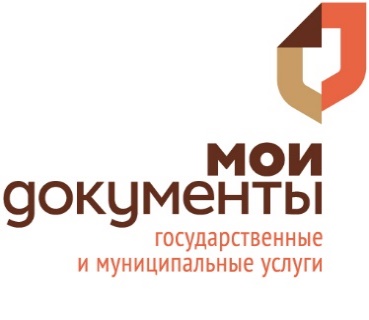 УТВЕРЖДАЮДиректор муниципального автономного учреждения «Многофункциональный центр предоставления государственных и муниципальных услуг» _________________ И.П. Даниловаприказ № 21-р «14» марта 2016 г.№ копииДолжностьФ.И.О.ПодписьДатаоригиналДокументоведСтрельникова Татьяна Сергеевна№ 1ДиректорДанилова               Ирина Павловна№ 2Начальник отдела административной и правовой работыСоболевская Евгения Станиславовна№ 3Начальник отдела информационных систем и защиты информацииДудин Юрий Владимирович№ 4Начальник отдела информирования, приема и выдачи документовЧерная Татьяна Александровна№ 5Начальник хозяйственного отделаОвдиенкоНадежда Игоревна№ 6Эксперт сектора приема и выдачи документовСираев Ринат Махмутович№ п/пДолжностьФ.И.О.ПодписьДата1Эксперт сектора приема и выдачи документовАксеноваЮлия Игоревна2Эксперт сектора приема и выдачи документовДолгова Дина Фархадовна3БухгалтерВашестьЕлена Викторовна4Уборщик служебных помещенийДмитриеваЗинаида Даниловна5Эксперт сектора информированияВотинцев Антон Викторович6Водитель автомобиляВинокуровНиколай Иванович7Эксперт сектора телефонного обслуживанияГаенко Вера Александровна8юрисконсультЗданавичус Елена Юрьевна9Эксперт сектора приема и выдачи документовКислицинаЯнина Владимировна10КурьерКаримоваЕлена Анатольевна11Эксперт сектора приема и выдачи документовКовалеваОльга Михайловна12Рабочий по комплексному обслуживанию зданийКоноваловНиколай Павлович13Эксперт сектора приема и выдачи документовКохан Татьяна Юрьевна14Эксперт сектора приема и выдачи документовКузнецоваЕлена Валериевна15ЭкономистЛепеева Юлия Петровна16Эксперт сектора приема и выдачи документовМарковаИрина Сергеевна17Эксперт сектора приема и выдачи документовМатковскаяЛариса Васильевна18Инженер по защите информацииПлугарьОльга Николаевна19Эксперт сектора приема и выдачи документовПоляковаКсения Сергеевна20Главный бухгалтерРознерица Екатерина Сергеевна21Эксперт сектора приема и выдачи документовСавченкоЛариса Евгеньевна22Эксперт сектора телефонного обслуживанияСероштанГалина Валентиновна23Эксперт сектора информированияМаурерЕкатерина Михайловна№п/пДолжностьФ.И.О.ПодписьДата24Уборщик служебных помещенийСугатова Татьяна Николаевна25Эксперт сектора приема и выдачи документовСилантьевАндрей Владимирович26Эксперт сектора приема и выдачи документовТранж Людмила Викторовна27Эксперт сектора приема и выдачи документовЦимбалЕлена Михайловна28Эксперт сектора приема и выдачи документовШикуноваКристина Львовна29Эксперт сектора приема и выдачи документовКужановаГалина Юрьевна30ЮрисконсультЦибисова Елена Владимировна31Инженер по защите информацииЕраншинТимур Рамилевич32Эксперт сектора приема и выдачи документовЗырянова Алина Дмитриевна№п/пДолжностьФ.И.О.ПодписьДата